MATEMÁTICASITUAÇÃO PROBLEMA	TODOS OS COELHOS QUEREM UMA CENOURA, MAS NÃO HÁ CENOURAS SUFICIENTES. LIGUE CADA COELHO A UMA CENOURA E VEJA QUANTOS VÃO FICAR SEM CENOURA.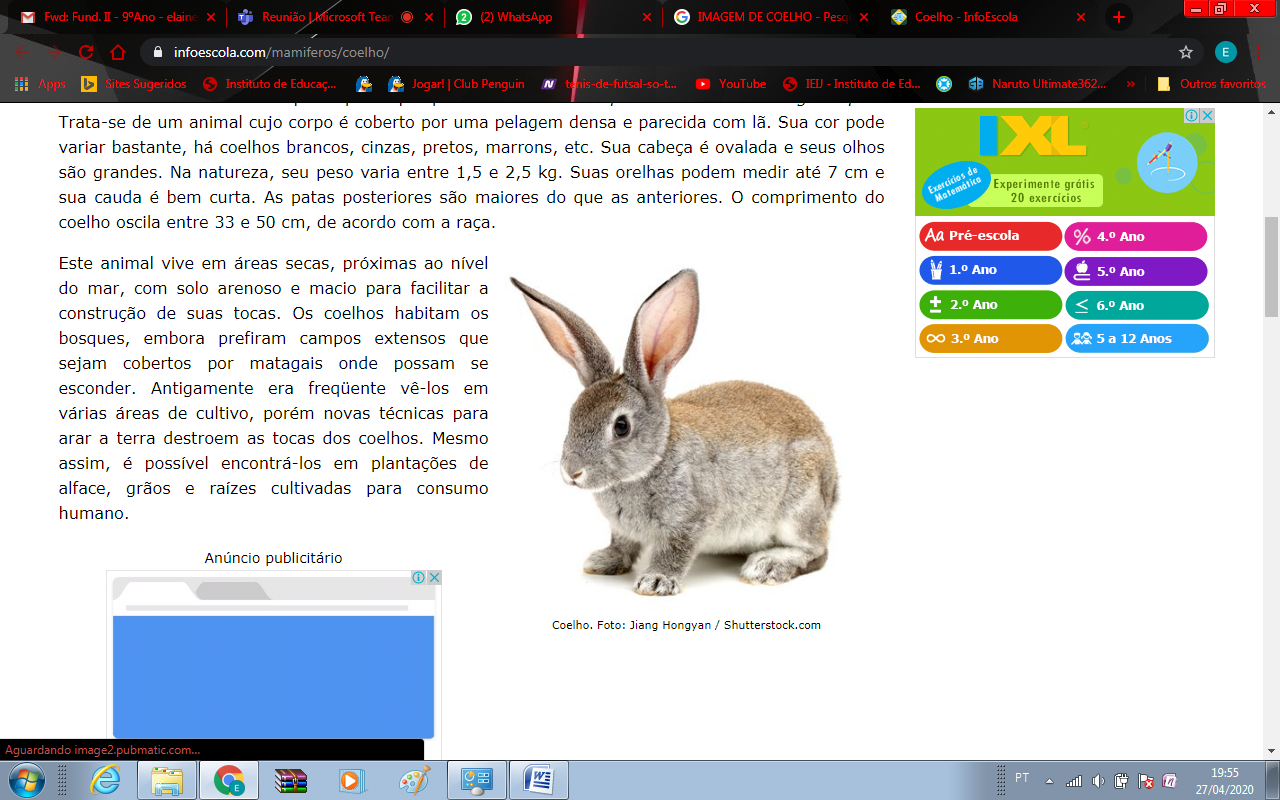 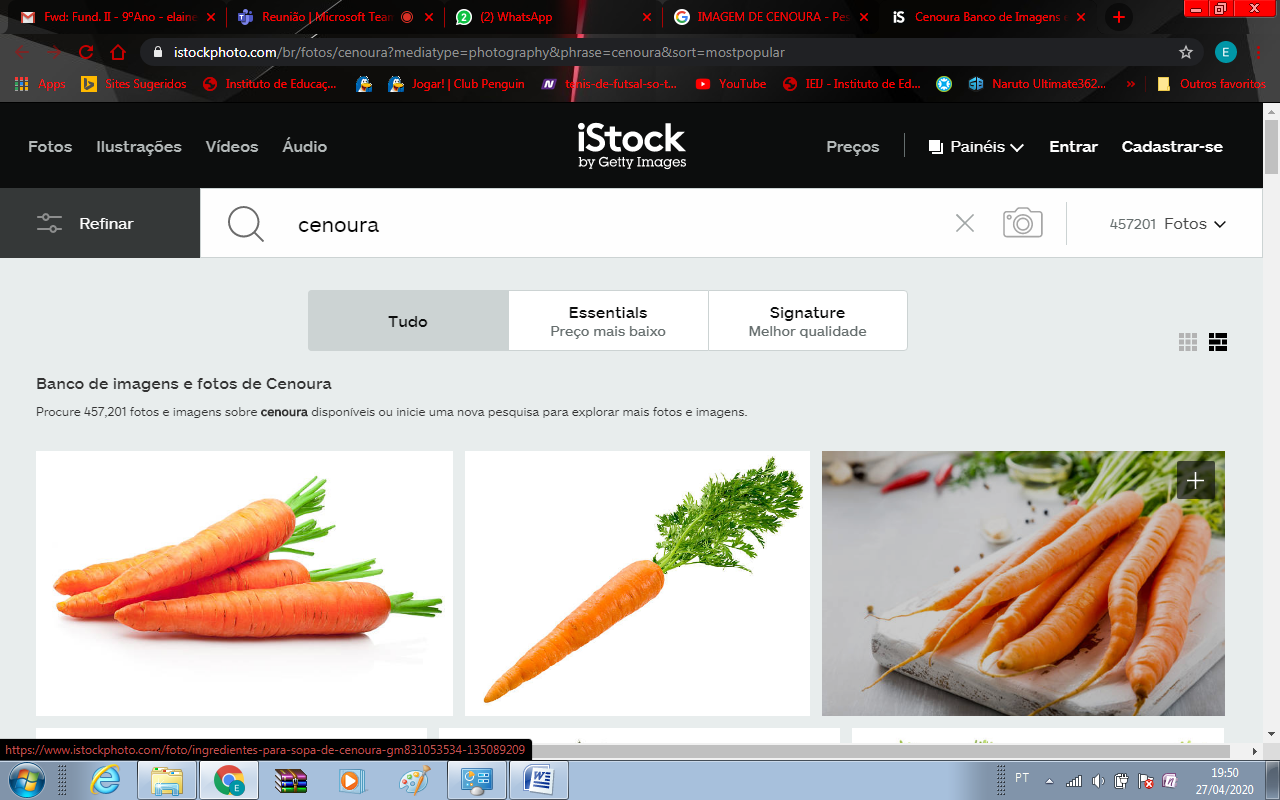 QUANTOS COELHOS HÁ A MAIS DO QUE CENOURAS?QUANTAS CENOURAS HÁ A MENOS DO QUE COELHOS?OBSERVE E COMPARE QUANTOS TRAÇOS A LINHA DE CIMA TEM A MAIS DO QUE A LINHA DE BAIXO. DEPOIS INDIQUE A QUANTIDADE.REPRESENTE COMO VOCÊ PENSOU.